ČESKÁ STROJNICKÁ SPOLEČNOSTNovotného lávka 200/5, 116 68 Praha 1tel.: 221 082 203, mobil: 728 747 242, e-mail: strojspol@csvts.cz, www.strojnicka-spolecnost.cz_________________________________________________________________________ Česká asociace pro hydrauliku a pneumatiku (CAHP) odborná sekce ČSS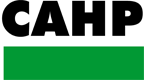 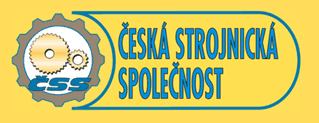 Vás zve na odborný seminářHydraulická a pneumatická zařízení v prostorech s nebezpečím výbuchuv úterý 6. června 2017 od 9:00 hodindo budovy ČS VTS, Praha 1, Novotného lávka 200/5, budova A - 3. patro, sál 319PROGRAMOd 8:30 hodin		Prezence účastníků09:00 – 09:05		Zahájení semináře Dr. Ing. Radim Olšovský., předseda výboru CAHP09:05 – 09:35		Rozdělení prostorů do zónPřednášející: Ing. Pohludka – Fyzikálně technický zkušební ústav, s.p.09:35 – 10:05	Rozdělení plynů a par do skupin výbušnosti a teplotních tříd Přednášející: Ing. Pohludka – Fyzikálně technický zkušební ústav, s.p.10:05 – 10:35	Legislativa pro neelektrická zařízení v prostorech s výbušnou atmosférou Přednášející: Ing. Pohludka – Fyzikálně technický zkušební ústav, s.p.10:35 – 10:45		přestávka10:45 – 11:30	Platné normy a jejich aplikacePřednášející: Ing. Pohludka – Fyzikálně technický zkušební ústav, s.p.11:30 – 12:00		Diskuze12:00			Předpoklad ukončení seminářeDopravní spojení v Praze:   metrem „A“ - výstupní stanice „Staroměstská“, dále jednu zastávku tramvají č. 17 nebo 18 - výstup „Karlovy lázně“ nebo 5 min. pěšky směr Karlův most. Možno také 5 min. chůze od tramvajové zastávky „Národní divadlo“.Organizační garant - sekretariát semináře:Česká strojnická společnost, Novotného lávka 200/5, 116 68 Praha 1 - paní Hana Valentová tel.: 221 082 203; mobil 728 747 242; e-mail: strojspol@csvts.cz .
Doporučujeme též sledovat webové stránky ČSS:  www.strojnicka-spolecnost.cz a  www.cahp.cz Příjem přihlášek a dokladů o úhradě vložného: nejpozději do 26.5.2017 - na sekretariátu ČSS e-mailem nebo poštou. Pokud nemůžete zaslat přihlášku a potvrzení o platbě do uvedeného termínu, informujte nás telefonicky nebo 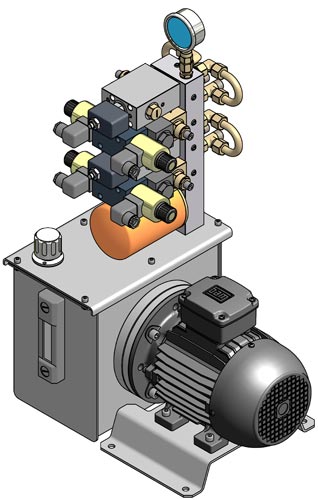 e-mailem. Po domluvě lze vložné uhradit hotově při prezenci.                                         !    Zaslání přihlášek platí i pro členy ČSS     ! Účastnický poplatek: členové ČSS a studenti (při předlož. indexu,jiného studij.dokl.) zdarma     ostatní  .............................  300,- Kč     Výše vložného je stanovena dohodou podle zákona č. 526/90 Sb. o cenách.                Vložné za nečleny ČSS uhraďte nejpozději do 26.5.2017na účet České strojnické společnosti, IČ: 00506443                          č. účtu  46536011/0100 u KB Praha 1, Spálená 51                                 variabilní symbol ..............	855konstantní symbol............. 	308              Dodavatel - Česká strojnická společnost není plátcem DPH !Potvrzení o platbě obdrží účastníci při registraci !==================================================================Přihláška na seminář  OA č. 855                                                                                		     ČSS – ValentováSeminář „Hydraulická a pneumatická zařízení v prostorech s nebezpečím výbuchu“konaný v Praze, dne  6. června 2017Titul, funkce, jméno a příjmení účastníka:  Název organizace: IČ / DIČ:Adresa:PSČ:telefon:                                                                       e-mail:Jména dalších účastníků (funkce):celkový počet účastníků na seminář: datum:                                                          			     podpis: